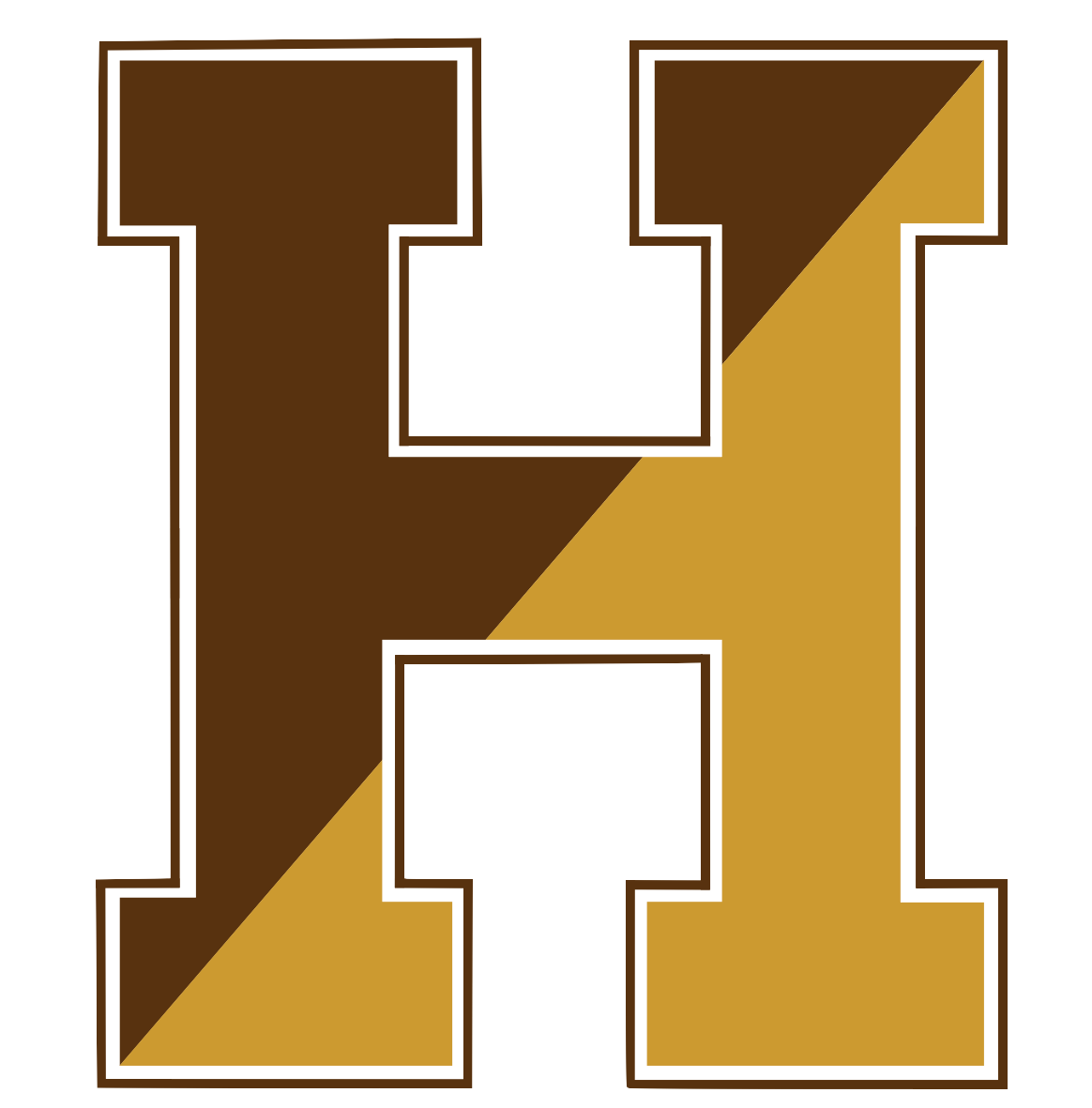 AnnouncementsGood morning. It is Wednesday, January 5, 2022Please pause for a brief moment of silence…Please rise for the Pledge of Allegiance…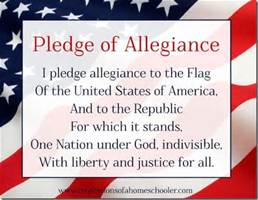 The Garden Club will meet today after school until 3:30pmWe will be making Terrariums.  Are you looking for a place to demonstrate your strategic skills, meet new people, or both? The CHESS CLUB will meet TODAY at 2:20 p.m. in the LIBRARY PIT area. Whether you are a great player or have never played before and would like to learn, ALL ARE WELCOME!